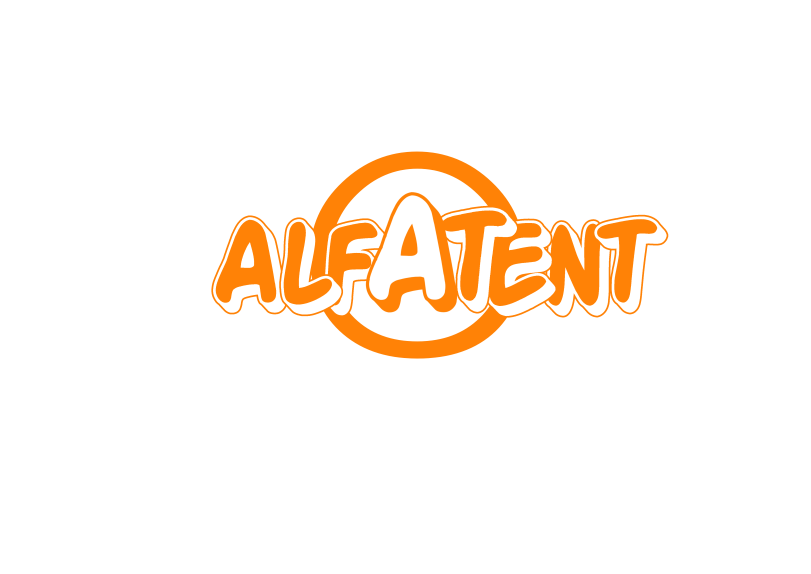 Паспорт Арочный Шатер 6х6 метров 64м2Серия DDM900 Каркас шатра из металла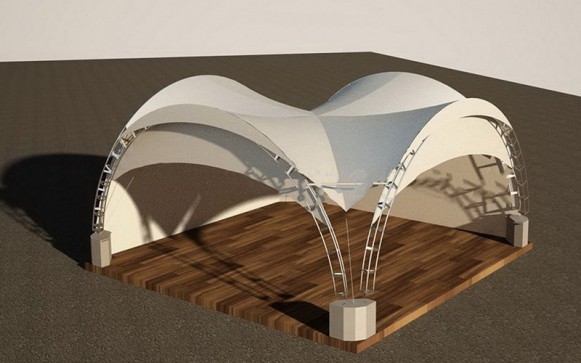 Комплектация конструкции (стандартная):Условия эксплуатации изделия.Хранение: Изделие должно храниться в разобранном виде. Все детали Изделия, в особенности изготовленные из ПВХ, должны быть очищенными от загрязнений, высушены и защищены от внешних воздействий (атмосферные осадки, пыль, продукты жизнедеятельности биологических организмов, механические повреждения).Транспортировка: должна осуществляться в упаковке, позволяющей защитить изделие от механических повреждений и транспортировочных загрязнений.Эксплуатация: Изделие должно эксплуатироваться в полностью и правильно собранном виде. Особенно важны своевременность и качество крепления изделия к грунту.Нагрузки: Павильоны должны эксплуатироваться при температуре воздуха выше ноля градусов по шкале Цельсия. Максимальная расчетная ветровая нагрузка до 24 (двадцати четырех) м/с. Допускается эксплуатация павильонов и в зимний период, но при этом необходимо обеспечить отсутствие снегового покрова на крыше павильонов. т.е. либо поддерживать температуру под куполом крыши не ниже +12 °С, либо механически удалять снег.Гарантийные обязательства.	Гарантийный срок эксплуатации Изделия – 12 месяцев при соблюдении условий хранения, транспортировки и эксплуатации.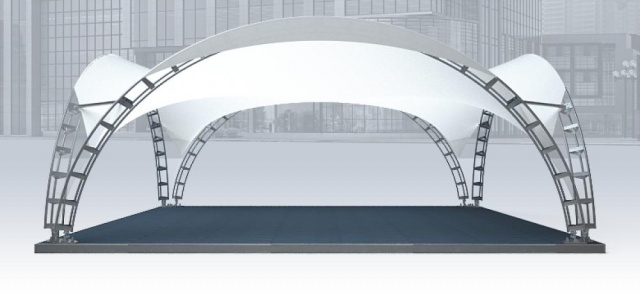 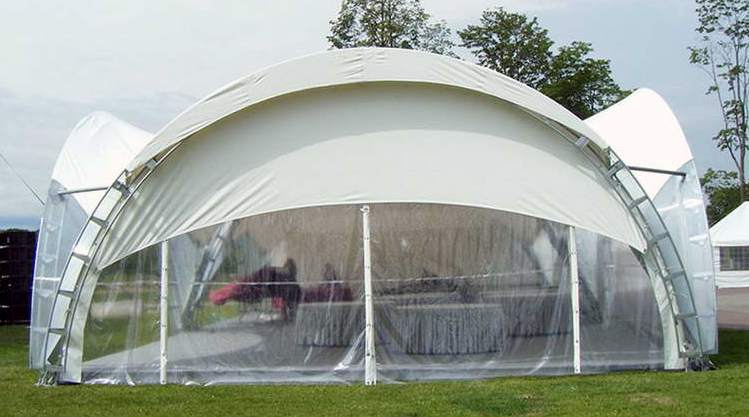 РУКОВОДСТВО ПО СБОРКЕ ИЗДЕЛИЯПеред сборкой внимательно прочитать настоящее руководство!Необходимые ресурсы и инструменты для монтажа:Три монтажника и один бригадир.Рулетка длиной не менее 15м – 1 шт.Лестница-стремянка (трехколенка) не менее 10 ступеней в каждом колене – 1 шт.Лестница-стремянка (4-5 ступеней) – 2 шт. мин.Кувалда – 1 шт. мин.Молоток – 1 шт.Полотно укрывного материала (водонепроницаемого), подойдет целлофан, брезент, укрывной тент размером 6х4 м мин.Гаечный ключ 30 мм – 2 шт. мин.Гаечный ключ 24 мм – 2 шт. мин.Гаечный ключ 18 мм – 2 шт. мин.Канат 10х20000 мм с минимальным растяжением – 2 шт.Карабин М10 (М12) – 2 шт.Монтаж опорных плитВыбрать отправную точку. Как правило, это один из углов будущего шатра. Расположить на ней плиту и ориентировать ее в пространстве так же, как будет стоять шатер, т.е. расположить её строго поперек длины шатра. Закрепить плиту анкерным гвоздем к грунту (придавить утяжелителем).Отмерить от центра первой платформы 800 см по длине шатра и поставить там вторую плиту, параллельно первой. Убедиться в правильности ориентирования первой и второй плит на площадке и не закреплять вторую плиту.Аналогично поставить третью и четвертую плиты и также не закреплять их.Сборка несущих арокСобрать арки на земле. Каждая арка разделена на четыре части, которые должны быть смонтированы болтами М18х55. Между двумя полуарками вставляется пластина для крепления ферм.Если арки собираются наружу от квадрата 8х8, то каждая арка должна быть расположена плоской частью на земле.Если нет места для сборки арок наружу от квадрата, то возможно собрать их внутри квадрата, но в этом случае плоская часть арок должна быть обращена вверх.Присоединить арки к опорным плитам болтами М20х95, не затягивая их.Подъем каркасаПоднять и удерживать в вертикальном положении (можно при помощи крана или тросами) первую арку. Когда арка будет в вертикальном положении, вставить оставшиеся три болта М12х55, причем центральный болт, в отличие от двух других, должен смотреть головкой наружу.Поднять и удерживать в вертикальном положении вторую арку.После того, как подняты две арки, их нужно скрепить горизонтальными связями при помощи болтов М16х55. После этого две арки могут стоять самостоятельно, без поддержки.Поднять и скрепить две оставшиеся арки.Проверить размер диагоналей квадрата конструкции и, если нужно, скорректировать их перемещением незакрепленных опорных плит, после чего закрепить плиты с помощью анкерных гвоздей.Затянуть все оставшиеся незатянутыми болты.вставленным между полуарками, болтами М16х75, по два болта на пластину.Подготовка полога кровельного полотнаРазложить полог кровли на полотно укрывного материала и продеть такелажные скобы диаметром 8 мм в края фартуков кровельного полотна.Продеть веревки в силовые элементы, установленные на фартуке.Монтаж полога кровельного полотнаПоднять полог кровельного полотна на нужную высоту с помощью крана или вручную при помощи тросов и закрепить (фартук) на первую верхнюю часть арки строго по центру арки.При помощи веревок растянуть кровлю к внешним границам арок и одеть край полога (фартук) на следующую от первой верхнюю часть арки строго по ее центру.Зафиксировать края фартуков кровельного полотна с продетыми в них такелажными скобами диаметром 8 мм к рым-гайкам, ввинченным в арки, с помощью талрепов М12 по всем четырем сторонам.Закрепить края фартуков кровельного полотна через силовые элементы фартуков к аркам по всем четырем сторонам.С помощью веревки, продетой в карманы, вшитые во всю длину диагонали кровли, протянуть в эти карманы два диагональных кровельных троса.Прикрепить натяжной узел талрепами М12 (три штуки) по всем четырем углам к коушам диагональных тросов и к стальным пластинам тента такелажными скобами диаметром 8 мм.Прикрепить натяжной узел талрепом М16 с помощью цепи и такелажной скобы диаметром 12 мм к опорной плите по всем четырем углам.Натянуть тент в углах, используя сначала талреп М16, затем два талрепа М12.Натянуть под пологом кровельного полотна крест-накрест два поддерживающих троса, закрепив их талрепами М12 в верхних точках арок.Установить угловую защиту (сливы) по всем углам.Монтаж стен ПВХСтены бывают двух типов: сплошные, не имеющие входа, и распашные, которые образуют входы в шатер.На всех стенах есть верх, лицевая сторона, внутренняя сторона; на распашных – еще боковая часть. Внутреннюю сторону стены можно отличить от лицевой по подвороту и швам, которые должны быть внутри.Монтаж сплошной стены.Закрепить верхнюю часть стены по всей дуге арки через люверсы с помощью стяжек.Натянуть с помощью талрепов М12 и рым-гаек трос между опорными пластинами арки, затем прикрепить нижнюю часть стены к тросу крючками.Монтаж распашной стены.Закрепить верхнюю часть стены-полумесяца к дуге арки через люверсы с помощью стяжек, а края полумесяца – талрепами М12.Продеть в кольца верхнего края распашной стены трос.Повесить распашную стену, растянув в верхней части дуги арки трос с помощью талрепов М12.Закрепить боковые части распашной стены к дуге арки с помощью стяжек.Внимание! Стены упакованы комплектами! В каждой упаковке находится пара (правая и левая). Крайне нежелательно распаривать пары из-за возможного последующего несовпадения люверсов!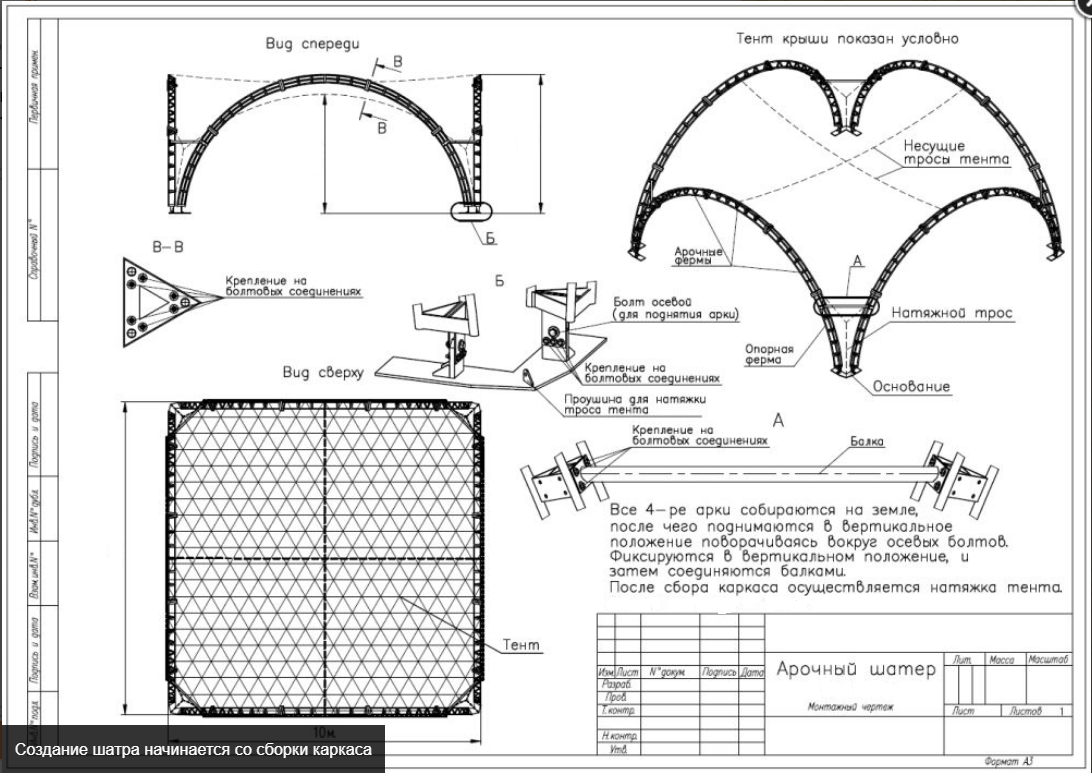 Параметры ШатраПараметры ШатраРазмеры Шатра6  х 6 метров (ширина и длина)Высота стенок3,5 метраВысота павильона в коньке (самая низкая часть)3метраВетровая нагрузка До 50км\чОбщий вес шатра в сборе60 кгПараметры и характеристики каркаса ШатраПараметры и характеристики каркаса ШатраОбъемная  тройная рамаТруба 32х2,8, антикоррозийная защита: горячее оцинкование или окраска специальными красками полимерным способомФерма покрытияТруба 60х3,8, антикоррозийная защита: горячее оцинкование или окраска специальными красками полимерным способомПараметры и характеристики ТканиПараметры и характеристики ТканиОсновалавсановая нитьПлетение основы, нитей на дюйм18 х 18 (1000х1000D)Вид покрытияПоливинилхлорид (мягкий ПВХ)Плотность материала900 г/м2Прочность на растяжение (L/W)2200/2000 Н/5смПрочность на разрыв (L/W)310/250 НАдгезивная прочность90 Н/5смТемпературный интервалот -45 до +70 градусов по Цельсию№Наименование элементаКол-во, шт.1Опорная плита42Анкерный гвоздь крепления опорных плит83Сегмент объемной рамы (часть арки)164Ферма покрытия45Полог кровельный16Стена-полумесяц27Стена распашная28Стена сплошная29Тросы810Талрепы1811Узел натяжения412Угловая защита413Комплект крепежа1